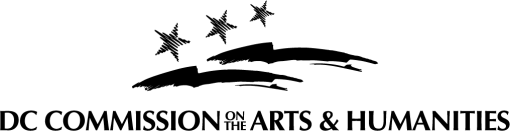 PUBLIC ART GRANT PROGRAMApplicants may submit one (1) Marion Barry Jr. Legacy Public Art ProjectThe District of Columbia Commission on the Arts and Humanities is seeking qualified artists or design professionals to design, fabricate and install the Marion Barry Legacy Public Art, interactive kiosks and/or display cases, as well as final placement of the 8 ft. plaster model of the Mayor Marion Barry Statue (to be supplied) in the lobby of the recently dedicated Mayor Marion S. Barry Jr. Building located at 441 4th Street, NW, Washington, DC, which is the largest office building in the District Government portfolio.Selected artists will be awarded grant funds to be used for design and fabrication, installation of interactive Kiosks and/or display cases.FY 2023 Marion Barry Jr. Legacy Public Art ProjectRFA Release: Friday | March 31, 2022| 4:00 pm ETSubmission Deadline: Friday | May 27, 2022, 9:00 pm ETAward Amount for Selected Artist/Artist Team: Up to $250,000NEWThree finalists will be selected from these qualifications round based upon past experience and the ability to artistically capture the salient moments in the life of the late Mayor Marion Barry, Jr. and convey the story of his contributions to the transformation of the City of Washington, DC. Finalists will be invited to submit written proposals and will be provided an opportunity to present their design concept to the advisory panel. One artists/artist team will be selected to implement the design.Marion Barry Jr. Legacy Public Art Project Application QuestionsPlease use this document to preview the application questions in the grant portal. It is recommended that you type your answers out in a separate word document then copy and paste your response in to the portal. For assistance contact Lauren Dugas Glover, Public Art Manager, lauren.glover@dc.gov.OVERVIEWArtist and/or Team Name:(Required – Name of applicant/lead artist as it appears on the applicant’s official tax documents)Amount Requested:(Up to $250,000)Type of Support:(Select “Project Support”)Project Begin Date:(10/1/2021 – this is the start of FY22)Project End Date:(9/30/2023 – this is the end of FY23Briefly detail the arts and humanities activities and goals during the grant period:(Required)Have you applied for a grant from CAH within the past 5 years?(Required)Have you received a grant from CAH within the past 5 years?(Required)Has your address changed in the past 12 months?(Required – If address has changed, it must be updated in the grants portal)REQUESTRequest DetailsPersonnel. Describe your (or the Artist Team’s) understanding of the project, experience with large- scale interior mural work, multi-media production, and display. Include a discussion about one (1) to two (2) completed projects that demonstrate relevant experience. Consider the Application Review and Selection Criteria factors in your response.(Required – 200 words max.)Artist Statement. Describes your (or Artist Team’s) understanding of the project, experience with large- scale interior mural work, multi-media production and display. Include discussion about one (1) – two (2) completed projects that demonstrate relevant experience. Consider the Application Review and Selection Criteria factors in your response. (Required – 500 words max.)Budget. Provide budget details that reflect the cost for development, fabrication, installation of all elements of the project – including multi-media production and display elements and mural. Budget should take into account allowable Costs. Provide brief Narrative and upload spreadsheet of projected costs in the “Budget” upload section.(Required – Narrative 200 words max: plus, spreadsheet)Activities Details/Timeline: Provide a projected timeline to develop, fabricate and install the requested art objects within the stated timeframe. (Required – 300 words max.)Applicant Profile/DetailsApplicant First Name:(Required)Applicant Middle Name: Applicant Last Name:(Required)Applicant Suffix:Applicant Street Address 1:(Required)Applicant Street Address 2: Applicant City:(Required)Applicant State:(Required)Applicant Zip:(Required)DC Ward:Applicant SSN:(Required)Applicant Login Email Address:(Required)Applicant Secondary Email Address: Applicant Phone:(Required)Applicant Secondary Phone: Applicant Website:Applicant Discipline:(Required – Select 05 Visual Arts)WORK SAMPLES & UPLOADSWork Sample Narrative: Provide a statement describing how the content of the work sample(s) best represent(s) the applicant and/or the work supported by the request.(Required – 150 words max)Image Identification List: Include -- Artist Name, Title, Date, Medium, Size, Dimensions, Location, Project Budget, Role on project for each image. If an Artist Team, please differentiate to clearly define each artist/s’ work samples and team member’s/artist’s role in that project(Required)Artist Résumé/CV: two (2) page maximum. (Required)Professional References: List of at least two (2). Please include name, address, phone number, and email address for each reference. You can also upload written professional referrals relevant for this project. (Required)Support Material: See Addendum A in RFQ for more information. (Optional)Bios of Artist Team Members: (Required if applying as the Lead Artist for an Artist Team)Signed IRS Form W-9:(Required – Post office boxes are prohibited. The applicant’s address MUST match the address in the grants portal, the address on file in the DC Government’s PASS system, and the address registered in the DC Vendor Portal. Only the October 2018 version of the W9 form may be used and the form must be dated at the time of application submission: http://dcarts.dc.gov/page/managing-grant-awards)Certificate of Clean Hands:(Required – For instructions on how to generate a certificate of clean hands, please visit: My Tax DC. Clean hands certificate is required to be dated within 30 days of application submission)Statement of Certification:(Required – Template found at: http://dcarts.dc.gov/page/managing-grant-awards)Individual Demographic Overview Form: for artist and each artist team member. Completion and submission of this form will have no impact on funding decisions. Responses are used for statistical and diversity inclusion purposes only and will not be seen by the grant review panel.(Required – form found on grant application landing page)